Van de DiaconieBeste mensen,

De collecten hebben in april het volgende opgebracht;  3 april			KiA Werelddiaconaat		€  126,10  
10 april			Jong Protestant (JOP)		€  121,25
16 april (stille zaterdag)  	Diaconie				€    25,50
17 april (1e paasdag) 	KiA Werelddiaconaat		€  390,10
24 april			Diaconie				€    81,90Daarnaast is via o.a. iDeal nog € 142,50 ontvangen.Dit bedrag wordt verdeeld over de doelen van de april collecten. De collecten voor het Werelddiaconaat waren: Voor de opvangcentra voor kinderen en ouderen in Moldavië (3 april) en Voor het opvangcentrum voor jongeren in Beiroet (17 april). De collecte voor het JOP was deze maand voor de PaasChallenge “Alles komt goed”. In een spelvorm ontdekten jongeren de boodschap van Jezus. Voor onze Kerk was de totaalopbrengst in april: € 778,07 Al met al weer een mooi resultaat, alle gevers hartelijk dank!Namens de Diaconie, Heine Wagenaar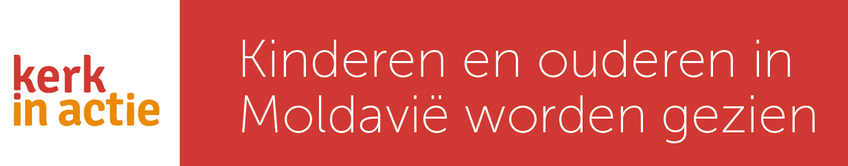 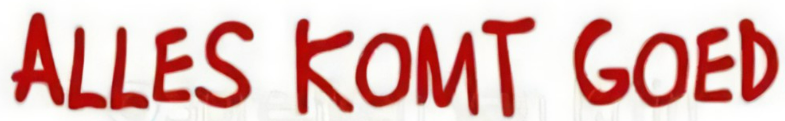 